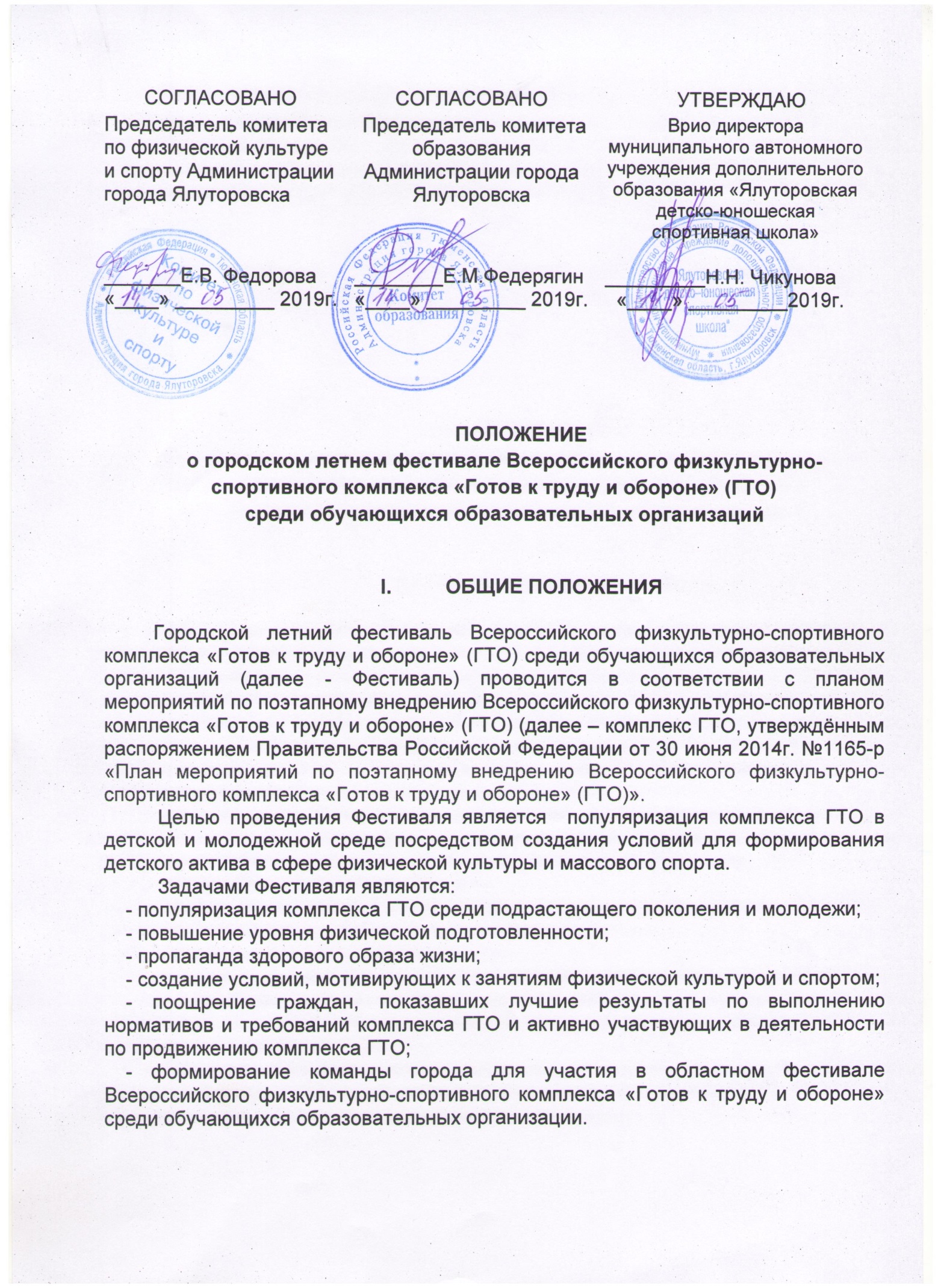 II. МЕСТО И СРОКИ ПРОВЕДЕНИЯ Места проведения согласно списку мест тестирования, утвержденного распоряжением Администрации города Ялуторовска № 1441 от 25.12.2018г. «О внесении изменения в распоряжение Администрации города Ялуторовска от 6 ноября 2015 г. № 2086-р «О наделении полномочиями Центра тестирования по выполнению видов испытаний (тестов), нормативов, требований к оценке уровня знаний и умений в области физической культуры и спорта».Сроки проведения с 28 по 29 мая 2019 г., начало в 14-00ОРГАНИЗАТОРЫ МЕРОПРИЯТИЯОбщее руководство по подготовке и проведению соревнований осуществляется комитетом по физической культуре и спорту Администрации города Ялуторовска, комитетом образования Администрации города Ялуторовска. Непосредственное проведение соревнований возлагается на Муниципальное автономное учреждение дополнительного образования «Ялуторовская детско-юношеская спортивная школа».IV. ТРЕБОВАНИЯ К УЧАСТНИКАМ И УСЛОВИЯ ИХ ДОПУСКАК участию в Фестивале допускаются обучающиеся 11-15 лет, относящиеся к III, IV ступеням комплекса ГТО, в составах классов и учебных групп образовательных организаций, зарегистрированные и имеющие уникальный идентификационный номер в АИС ГТО.         Состав команды не ограничен, зачет по 16 лучшим результатам (по 4 юноше и 4 девушке – 11-12 лет, по 4 юноше и 4 девушке – 13-15 лет).К участию в Фестивале допускаются участники основной медицинской группы при наличии допуска врача, заявки от организации, и согласие одного из родителей (законного представителя).ПРОГРАММА ФЕСТИВАЛЯ      Программу Фестиваля составляют виды испытаний (тестов) в соответствии с государственными требованиями, выполняемые участниками, относящимися к  III-IV ступеням комплекса ГТО. Соревнования проводятся в соответствии с методическими рекомендациями по организации и выполнению нормативов испытаний (тестов) Всероссийского физкультурно-спортивного комплекса «Готов к труду и обороне» (ГТО), утвержденными приказом Минспорта России от 19.06.2017 № 542 (утв. Минспортом России от 01 февраля 2018) «Методические рекомендаций по организации  и выполнению нормативов испытаний (тестов) Всероссийского физкультурно-спортивного комплекса "Готов к труду и обороне» (ГТО)»Участие в спортивной программе и тестировании уровня знаний и умений в области физической культуры и спорта обязательно для всех членов команд. VI. УСЛОВИЯ ПОДВЕДЕНИЯ ИТОГОВ        Результаты участников определяются в соответствии с 100-очковыми таблицами оценки результатов (приложение № 2 к методическим рекомендациям по организации физкультурных мероприятий и спортивных мероприятий Всероссийского физкультурно-спортивного комплекса «Готов к труду и обороне» (ГТО), утвержденными приказом Минспорта России от 21 сентября 2018 г. № 814 «Об утверждении методических рекомендаций по организации физкультурных мероприятий и спортивных мероприятий Всероссийского физкультурно-спортивного комплекса "Готов к труду и обороне» (ГТО)»Личное первенство среди участников определяется раздельно для каждой ступени комплекса ГТО среди мальчиков и девочек по наибольшей сумме очков, набранных во всех видах программы Фестиваля.В случае равенства сумм очков у двух или более участников преимущество получает участник, показавший лучший результат в беге на 60 м.Командное первенство определяется по сумме очков, набранных в спортивных программах участниками команды в соответствующих возрастных ступенях комплекса ГТО.В случае равенства сумм очков у двух или более участников преимущество получает участник, показавший лучший результат в беге на 2000 м. по времени. При одинаковом результате в беге на 2000 м. преимущество получает участник, показавший лучший результат в беге на 60 м.VII. НАГРАЖДЕНИЕУчастники, занявшие 1-3 места в личном первенстве среди мальчиков и девочек в программе Фестиваля в каждой из возрастных групп ступеней комплекса ГТО, а также команды, занявшие 1-3 места в командном первенстве награждаются грамотами.VIII. УСЛОВИЯ ФИНАНСИРОВАНИЯФинансовое обеспечение осуществляется за счёт средств муниципального автономного учреждения дополнительного образования «Ялуторовская детско-юношеская спортивная школа».IX. ОБЕСПЕЧЕНИЕ БЕЗОПАСНОСТИ УЧАСТНИКОВ И ЗРИТЕЛЕЙ        Обеспечение безопасности участников и зрителей осуществляется согласно требованиям Правил обеспечения безопасности при проведении официальных спортивных соревнований, утвержденных постановлением Правительства Российской Федерации от 18 апреля . № 353 «Об утверждении правил обеспечения безопасности при проведении официальных спортивных соревнований» , а также требованиям правил по соответствующим видам спорта.        Оказание медицинской помощи осуществляется в соответствии с приказом Министерства здравоохранения Российской Федерации от 01 марта 2016 г. № 134Н «О Порядке организации оказания медицинской помощи лицам, занимающимся физической культурой и спортом (в том числе при подготовке и проведении физкультурных мероприятий и спортивных мероприятий), включая порядок медицинского осмотра лиц, желающих пройти спортивную подготовку, заниматься физической культурой и спортом в организациях и (или) выполнить нормативы испытаний (тестов) Всероссийского физкультурно-спортивного комплекса «Готов к труду и обороне».Главный судья несет ответственность за соблюдение участниками соревнований требований техники безопасности, которые должны соответствовать правилам проведения соревнований по данному виду спорта и принимает меры по профилактике травматизма (медицинское обеспечение).Главный судья контролирует обязанности коменданта соревнований по соблюдению правил техники безопасности для зрителей.X. ПОДАЧА ЗАЯВОК НА УЧАСТИЕ         Для  участия в Фестивале необходимо до 27 мая 2019 года направить заявочный лист по установленной форме (Приложение № 1), заверенный руководителем образовательного учреждения и визой врача, согласие родителей (законных представителей) на обработку персональных данных (Приложение № 2), согласие одного из родителей (законных представителей) на прохождение тестирования (Приложение № 3)  по адресу: г. Ялуторовск, ул. Комсомольская, 13, с/к «Старт», (e-mail: skstart2016@mail.ru, тел. 8 (34535) 2-32-60, 8 (34535) 2-54-19. Главный судья – Трофимов Антон Сергеевич, тел. 8-929-200-01-02Приложение № 1 к Положению ЗАЯВОЧНЫЙ ЛИСТна участие в городском летнем фестивале Всероссийского физкультурно-спортивного комплекса «Готов к труду и обороне (ГТО) среди обучающихся образовательных организаций.Допущено к Летнему фестивалю ВФСК ГТО ____________________человек                                                                                  (прописью)Врач ____________________/______________________                         (ФИО)                                       (подпись)                     ДАТА                (МП медицинского учреждения)Руководитель делегации                     _____________________________________                                                                                                         (подпись, ФИО полностью)Руководитель организации                    _________________________________________      МП                                                                            (подпись, ФИО)Ф.И.О. исполнителя (полностью) _______________________________________________Контактный телефон, e-mail: _________________________________________Приложение № 2 к Положению                                                                                                             Директору МАУ «ЦСФР»                                                                                                                                           Белоглазову А.Е.Заполняется родителем (законным представителем) несовершеннолетнегоСогласиесубъекта на обработку персональных данных несовершеннолетнего	Я_______________________________________________________________________________________проживающий (-ая) по адресу:_____________________________________________________________________паспорт серии________номер_________выдан_______________________________________________________«____»_________20___г., в соответствии с Федеральным законом от 27.07.2006 № 152-ФЗ «О персональных данных», даю согласие __________________________МАУ «ЦСФР»________________________________,                                                                 (наименование оператора обработки персональных данных) расположенного по адресу: 627011, Тюменская область, город Ялуторовск, ул. Свободы, 193А.                                                     (индекс, юридический адрес оператора обработки персональных данных)(Далее – Оператор) на обработку персональных данных моего/ей сына/дочери/подопечного (нужное подчеркнуть) (далее – Субъект персональных данных)_____________________________________________________________________________________________________________________________________________________________________________________________,(ФИО сына/дочери/подопечного, дата рождения, данные свидетельства о рождении/паспорта, доверенности, другого документа, удостоверяющего полномочия представителя несовершеннолетнего, включая серию, номер, дату выдачи, орган, выдавший документ)а именно:- фамилия, имя, отчество;- дата рождения;- место жительства;- данные свидетельства о рождении/паспорта (серия, номер, дата выдачи, орган, выдавший документ);- медицинское заключение о допуске к участию в спортивном мероприятии;- место учебы/работы;- спортивный разряд;- вид спорта;- результат участия Субъекта персональных данных в официальном спортивном мероприятии, указанном ниже;- другая информация ________________________________________ (при наличии, заполняется субъектом персональных данных).Цель обработки персональных данных:участие в официальном спортивном/физкультурном мероприятии: Городской летний Фестиваль Всероссийского физкультурно-спортивного комплекса «Готов к труду и обороне» (ГТО) среди обучающихся образовательных организаций.(указать наименование официального спортивного/физкультурного мероприятия)	,(далее – спортивное/физкультурное мероприятие), а также обработка и освещение результатов мероприятия.Обработка вышеуказанных персональных данных будет осуществляться путем: 
любых действий (операций) или совокупности действий (операций), совершаемых с использованием средств автоматизации или без использования таких средств с персональными данными, включая сбор, запись, систематизацию, накопление, хранение, уточнение (обновление, изменение), извлечение, использование, передачу третьим лицам в соответствии с целью обработки персональных данных (распространение, предоставление, доступ, публикация), обезличивание, блокирование, удаление, уничтожение.Данное согласие не дает право использовать третьими лицами мои персональные данные в коммерческих или иных целях, на которые не было дано мной согласие.Я утверждаю, что ознакомлен с документами Оператора, устанавливающими порядок обработки персональных данных, а также с правами и обязанностями в области обработки персональных данных.Мне разъяснены юридические последствия отказа предоставить персональные данные Оператору.Согласие вступает в силу со дня его подписания и действует до достижения целей обработки персональных данных.Согласие может быть отозвано мною в любое время на основании моего письменного заявления, направленного в адрес Оператора заказным письмом с уведомлением.Уничтожение персональных данных будет осуществляться в сроки, установленные действующим законодательством РФ.	 20	 г.		           (подпись)Подпись несовершеннолетнего, достигшего возраста 14 лет___________________________________Приложение № 3 к ПоложениюДиректору МАУ «ЦСФР»Белоглазову А.Е.Заполняется родителем (законным представителем) несовершеннолетнегоСогласиесубъекта на прохождение тестирования несовершеннолетнего в рамках Всероссийского физкультурно-спортивного комплекса «Готов к труду и обороне» (ГТО)Я,                                                                                                 , паспорт                                           ,                                (ФИО)							(серия       номер)выдан_____________________________________________________, зарегистрированный по                                  (кем)                                                                     (когда)адресу:______________________________________, являюсь законным представителемнесовершеннолетнего______________________________________,________года рождения,                                                                                 (ФИО)настоящим даю согласие:- на прохождение тестирования в рамках Всероссийского физкультурно-спортивного комплекса «Готов к труду и обороне» (ГТО) моим ребенком ________________________________________________________________________________                                                                                          (ФИО)Дата:_______________      		Подпись___________________ /________________________/	                    расшифровкаIII ступень (11 до 12 лет)III ступень (11 до 12 лет)III ступень (11 до 12 лет)III ступень (11 до 12 лет)№Виды программыДата проведенияМесто проведения1Бег на 60 м (с)29 мая,14-00с/к «Старт»2Бег на 2000 м (мин, с)29 мая,14-00с/к «Старт»3Челночный бег 3х10 (с)29 мая,14-00с/к «Старт»4Подтягивание из виса на высокой перекладине (мальчики), сгибание и разгибание рук в упоре лежа на полу (девочки) (количество раз)28 мая,14-00с/к «Старт»5Наклон вперед из положения стоя с прямыми ногами на гимнастической скамье28 мая,14-00с/к «Старт»6Стрельба из электронного оружия, дистанция 10 м 28 мая,14-00с/к «Старт»7Поднимание туловища из положения лежа на спине (количество раз за 1 мин.)28 мая,14-00с/к «Старт»8Прыжок в длину с места толчком двумя ногами (см)28 мая,14-00с/к «Старт»9Метание мяча весом 150 г (м)28 мая,14-00с/к «Старт»IV ступень (13 до 15 лет)IV ступень (13 до 15 лет)IV ступень (13 до 15 лет)IV ступень (13 до 15 лет)№Виды программыДата проведенияМесто проведения1Бег на 60 м (с)29 мая,14-00с/к «Старт»2Бег на 2000 м (мин, с)29 мая,14-00с/к «Старт»3Челночный бег 3х10 (с)29 мая,14-00с/к «Старт»4Подтягивание из виса на высокой перекладине (мальчики), сгибание и разгибание рук в упоре лежа на полу (девочки) (количество раз)28 мая,14-00с/к «Старт»5Наклон вперед из положения стоя с прямыми ногами на гимнастической скамье28 мая,14-00с/к «Старт»6Стрельба из электронного оружия, дистанция 10 м 28 мая,14-00с/к «Старт»7Поднимание туловища из положения лежа на спине (количество раз за 1 мин.)28 мая,14-00с/к «Старт»8Прыжок в длину с места толчком двумя ногами (см)28 мая,14-00с/к «Старт»9Метание мяча весом 150 г (м)28 мая,14-00с/к «Старт»№ п/пФамилия, имя, отчествоДата рождения(д.м.г)ID номер в АИС ГТОНазвание организации(в соответствии с Уставом)Виза врача№НаименованиеИнформацияФамилия, Имя, ОтчествоПолУИНДата рожденияДокумент, удостоверяющий личность (паспорт или св-во о рождении)Адрес места жительстваКонтактный телефонАдрес электронной почтыСпортивный разряд с указанием вида спортаПеречень выбранных испытаний1.________________________________________________2.________________________________________________3.________________________________________________4.________________________________________________5.________________________________________________6.________________________________________________7.________________________________________________8.________________________________________________9.________________________________________________